Publicado en Madrid el 02/08/2024 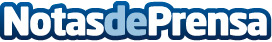 123tinta.es ofrece las mejores opciones para guardar los momentos más especiales del veranoEl ecommerce de cartuchos de impresoras y toners tiene diversas opciones de impresión para revivir los mejores momentos de las vacaciones. Las cámaras instantáneas e impresoras portátiles harán que los recuerdos más especiales estén eternamente presentesDatos de contacto:Claudia Martín Gabinete de prensa 123tinta.es913022860Nota de prensa publicada en: https://www.notasdeprensa.es/123tinta-es-ofrece-las-mejores-opciones-para_1 Categorias: Nacional Fotografía Viaje Sociedad Castilla La Mancha Entretenimiento E-Commerce Consumo http://www.notasdeprensa.es